Англиски јазик 3-то одд. (16-20.03.2020)Тема : ХранаНаставна единици:  Утврдување на тематаЦели: Увежбување лексички единици за овошје и зеленчук. Насоки: I. Погледнете ги видеата за повторување на лексичките единици за овошје и зеленчук:https://www.youtube.com/watch?v=mfReSbQ7jzEhttps://www.youtube.com/watch?v=RE5tvaveVakII. Вежбај го изговорот и пишувањето на зборовите за овошје и зеленчукIII. Напиши во тетратка кои овошја и зеленчуци што ти се допаѓаат (I like…./ I don’t like) – најмалку по три реченициIV. Пополни ја табелата и испрати ја на твојот наставник.***За дополнителни прашања слободно испратете порака н e-mail адресата на твојот наставник:dance_prelogovski@yahoo.com  - Слободанка Прелоговскиteachergjorgji@gmail.com - Ѓорѓи Ристески  Пријатна работа Тема: Храна (овошје и зеленчук)Име и презиме:__________________                             Одд: __________Име и презиме:__________________                             Одд: __________Име и презиме:__________________                             Одд: __________Обој го  со зелена боја (ако знаеш), со жолта (ако не си сигурен/а) и со црвена боја доколку не знаеш како.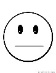 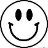 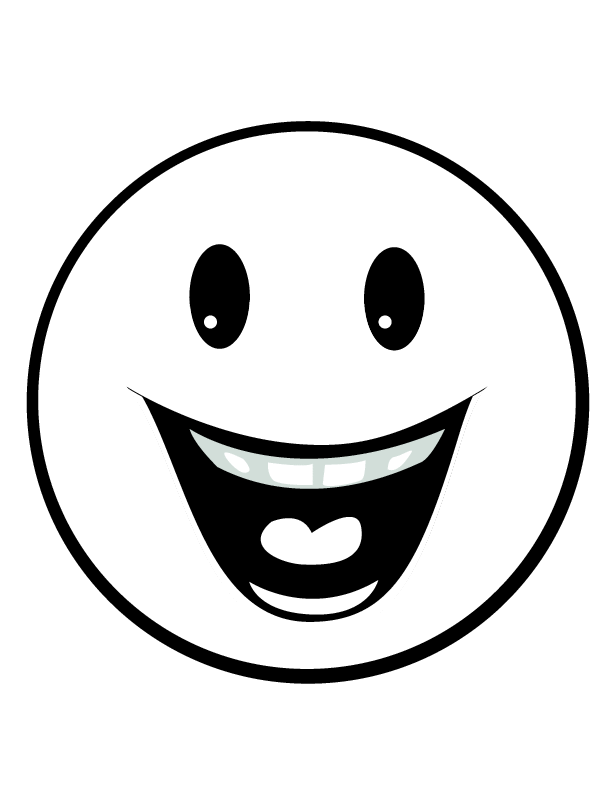 1. Знам да набројам најмалку 5 видови на овошје2. Знам да набројам најмалку 5 видови на зеленчук2. Ги разбирам речениците:  I like strawberries.                                                        I don’t like carrots.         3. Знам да прашам коe е омиленoто овошје или зеленчук на другарчето. 4. Знам успешно да ги пишувам зборовите за овошје и зеленчук на англиски јазик. 5. Умеам да прочитам и правилно да ги изговорам зборовите за овошје и зеленчук.